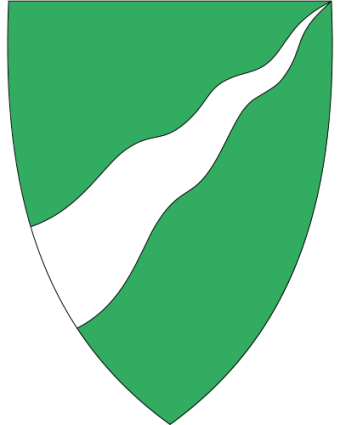   PLAN-ID   19242017001 MÅLSELV KOMMUNE  PLANBESTEMMELSER FOR   DETALJREGULERINGSPLAN ØVERLI FELT OT4 OG G4PLANBESTEMMELSER§1 GENERELT1.0 FormålReguleringsplanens skal legge til rette for boligbygg med 18 leiligheter for personer med tjenestebehov.  1.1 PlanavgrensningDet regulerte området er vist med plangrense på plankart sist revidert [dato] i målestokk 1:1000.Planen vil erstatte deler av plan-ID 19242015001 Områderegulering Øverli vedtatt 17.09.20151.2 Planområdets arealformålOmrådet reguleres til følgende formål, jfr plan- og bygningsloven § 12-5:§12-5.1 Bebyggelse og anlegg:Offentlig og privat tjenesteyting: BOP§12-5.2 Samferdselsanlegg og teknisk infrastruktur:Veg: SVGang- / sykkelsti: SGS Vegskulder / grønntareal: SVG1, SVG2, SVG3, SVG4Parkering: SPA1, SPA2, SPA3§12-5.3 Grønnstruktur:Vegetasjonsskjerm: GV1, GV2, GV3§ 2 FELLES BESTEMMELSER2.1 UtbyggingsrekkefølgeFør igangsettingstillatelse gis skal det foreligge en plan som viser VA-anlegg.  Med søknad om tillatelse skal det sendes inn utomhusplan. Veganlegget skal være kotesatt. 2.2 Universell utformingUteområder og atkomst til og i bygninger skal ha en universell utforming som sikrer tilgjengelighet for alle i tråd med teknisk forskrift. 2.3 UteoppholdsarealDe til enhver tid gjeldende krav til uteoppholdsarealer skal oppfylles og dokumenteres ved utomhusplan. Utomhusplanen skal inneholde avstand og fremkommelighet for parkeringsarealer, inngangsparti og fremkommelighet til aktivitetsarealer.2.4 Krav til bevaring av vegetasjonEksisterende vegetasjon bevares i størst mulig grad. Terrenginngrep, skjæringer og fyllinger skal tilsås og beplantes av stedegen vegetasjon.2.5 KulturminnerSkulle det under arbeid i marken komme frem gjenstander eller levninger, for eksempel ansamlinger av trekull eller unaturlige/uventede steinkonsentrasjoner, som viser eldre aktivitet i området, må arbeidet stanses og melding sendes kulturminnemyndighetene omgående, jf. Lov 9. Juni 1978 nr. 50 om kulturminner § 8. Sametinget skal ha særskilt varsel.2.6 ByggeskikkPlanområdet skal fremtre helhetlig med tanke på byggeskikk. Dette gjelder plassering av bygg, utforming og material- og fargevalg2.7 ByggegrenserBygninger plasseres innenfor områder vist med byggegrenser på plankartet.2.8 UtnyttelsesgradUtnyttelsesgraden skal ikke overskride % BYA som er angitt på plankartet.2.9 ByggehøydeByggehøyden skal ikke overskride c+78,5 tilsvarende 10,0 m over terreng.2.10 TrafikkAdkomstveger, parkeringsplasser og kryss skal utarbeides etter retningslinjer i håndbøker fra Statens vegvesen.2.11 LuftfartshinderNår det gjelder oppstilling og bruk av byggekraner skal det følge regelverk for rapportering, registrering og merking av luftfartshinder jfr: http://www.luftfartstilsynet.no/flysikkerhet/Oppstilling og bruk av kraner§ 3. BESTEMMELSER KNYTTET TIL DE ENKELTE FORMÅL3.1 Byggeområde 3.1.1 Område for offentlig og privat tjenesteyting BOPOmråde benyttes til boliger, carporter og personalrom for personer med tjenestetilbud. Før tiltak kan settes i gang innenfor planområdet skal det utarbeides situasjonsplan og utomhusplan. Bygninger plasseres innenfor byggegrense vist på plankartet.3.2 Samferdselsanlegg og teknisk infrastruktur3.2.1 Område for offentlig kjøreveg inklusiv vegskulder og grøft SV, SVG1, SVG2, SVG3.Kjøreveger med skulder og grøft skal opparbeides som vist på plankartet. Terrenginngrep i forbindelse med opparbeidelse av veger skal skje skånsomt. Skjæringer og fyllinger behandles på en tiltalende måte i form av revegetering og nødvendige forstøtningsmurer. 3.2.2 Område for gang- og sykkelsti SGSEksisterende gang- og sykkelsti benyttes delvis som avkjørsel og skal tilbakeføres til opprinnelig standard etter opparbeidelse av avkjørsel.3.2.3 Område for parkering SPA1, SPA2, SPA3Parkeringsplasser skal opparbeides som vist på plankartet. Det skal settes av tilstrekkelig antall plasser beregnet for bevegelseshemmede.3.3 Grønnstruktur3.3.1 Område for vegetasjonsskjerm GV1, GV2, GV3Etter opparbeidelse av veganlegg skal områdene revegeteres. Det skal plantes egnet vegetasjon som skjerming av trafikkstøy fra E6. § 4 REKKEFØLGEBESTEMMELSERa) Kommunaltekniske planer som omfatter vei, vann, avløp og gatelys skal sendes kommunalteknisk kontor for godkjenning. Planen skal være godkjente før det kan gis byggetillatelse.b) Før det gis midlertidig brukstillatelse eller ferdigattest skal uteområder, revegetering, skjermingsvegetasjon og sikringsgjerder være opparbeidet.Vedtatt av Målselv kommunestyre:Vedtatt av Målselv kommunestyre:13.06.2018Under K. Sak nummer:63/201863/2018